Cycle 22019-2020Curriculum ObjectivesAutumn 1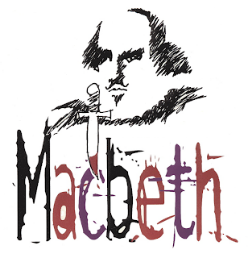 EnglishSee National CurriculumMaths See National CurriculumScienceSc6/1    Working ScientificallySc6/1.1    planning different types of scientific enquiries to answer questions, including recognising and controlling variables where necessarySc6/1.2    taking measurements, using a range of scientific equipment, with increasing accuracy and precisionSc6/1.3    recording data and results of increasing complexity using scientific diagrams and labels, classification keys, tables, and bar and line graphsSc6/1.4    using test results to make predictions to set up further comparative and fair testsSc6/1.5    using simple models to describe scientific ideasSc6/1.6    reporting and presenting findings from enquiries, including conclusions, causal relationships and explanations of results, in oral and written forms such as displays and other presentationsSc6/1.7    identifying scientific evidence that has been used to support or refute ideas or arguments.Sc5/4.2    ForcesSc5/4.2a    explain that unsupported objects fall towards the Earth because of the force of gravity acting between the Earth and the falling object
Sc5/4.2b    identify the effects of air resistance, water resistance and friction, that act between moving surfaces
Sc5/4.2c    recognise that some mechanisms including levers, pulleys and gears allow a smaller force to have a greater effectGeography regions of the UK Ge2/1.1b    name and locate counties and cities of the United Kingdom, geographical regions and their identifying human and physical characteristics, key topographical features (including hills, mountains, coasts and rivers), and land-use patterns; and understand how some of these aspects have changed over timeArtAr2/1.2    to improve their mastery of art and design techniques, including drawing, painting and sculpture with a range of materialsMusicMu2/1.1    play and perform in solo and ensemble contexts, using their voices and playing musical instruments with increasing accuracy, fluency, control and expressionPSHE Rights and Responsibilities l7,l8,l11,l12Growing and Changing H5,H6,H7,H8,Healthy Relationships R7RECreation/Incarnation – Understanding Christianity PEPE PE2/1.1a    use running, jumping, throwing and catching in isolation and in combinationPE2/1.1b    play competitive games, modified where appropriate, and apply basic principles suitable for attacking and defendingPE2/1.1c    develop flexibility, strength, technique, control and balancePE2/1.1d    perform dances using a range of movement patterns PE2/1.1e    take part in outdoor and adventurous activity challenges both individually and within a teamPE2/1.1f    compare their performances with previous ones and demonstrate improvement to achieve their personal best.Autumn 2Dickens’ A Christmas Carol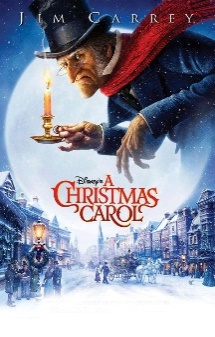 English See National CurriculumMaths See National CurriculumSc6/4.2    ElectricitySc6/4.2a    associate the brightness of a lamp or the volume of a buzzer with the number and voltage of cells used in the circuitSc6/4.2b    compare and give reasons for variations in how components function, including the brightness of bulbs, the loudness of buzzers and the on/off position of switchesSc6/4.2c    use recognised symbols when representing a simple circuit in a diagram.HistoryHi2/2.2    Extended chronological study- Working rights – Children’s rights – British HistoryPupils should be taught a study of an aspect or theme in British history that extends pupils’ chronological knowledge beyond 1066PSHE Valuing differences-R11, R13,R14,R16,R17,R18Living in the wider world (Money) L13,L14REIncarnation – Understanding ChristianityMusicMu2/1.2    improvise and compose music for a range of purposes using the interrelated dimensions of musicPEPE PE2/1.1a    use running, jumping, throwing and catching in isolation and in combinationPE2/1.1b    play competitive games, modified where appropriate, and apply basic principles suitable for attacking and defendingPE2/1.1c    develop flexibility, strength, technique, control and balancePE2/1.1d    perform dances using a range of movement patterns PE2/1.1e    take part in outdoor and adventurous activity challenges both individually and within a teamPE2/1.1f    compare their performances with previous ones and demonstrate improvement to achieve their personal best.Spring 1A Dangerous Crossing: Jane MitchellStepping stones: Margarte Rivers (Picture book)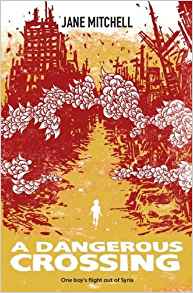 EnglishSee National CurriculumMathsSee National CurriculumScienceSc5/2.2    Animals, including humansSc5/2.2a    describe the changes as humans develop to old age. Sc6/2.2a    identify and name the main parts of the human circulatory system, and describe the functions of the heart, blood vessels and bloodSc6/2.2b    recognise the impact of diet, exercise, drugs and lifestyle on the way their bodies functionSc6/2.2c    describe the ways in which nutrients and water are transported within animals, including humans.GeographyGe2/1.1    Locational KnowledgeGe2/1.1a    locate the world’s countries, using maps to focus on countries of Europe concentrating on their environmental regions, key physical and human characteristics, countries, and major cities Ge2/1.1b    name and locate counties and cities of the United Kingdom, geographical regions and their identifying human and physical characteristics, key topographical features (including hills, mountains, coasts and rivers), Ge2/1.2    Place KnowledgeGe2/1.2a    understand geographical similarities and differences through the study of human and physical geography of a region of the United Kingdom and a region in a European country.Art Ar2/1.1    to create sketch books to record their observations and use them to review and revisit ideas 
Ar2/1.2    to improve their mastery of art and design techniques: drawing and paintingCoding Co2/1.1    design, write and debug programs that accomplish specific goals, including controlling or simulating physical systems; solve problems by decomposing them into smaller partsCo2/1.2    use sequence, selection, and repetition in programs; work with variables and various forms of input and outputCo2/1.3    use logical reasoning to explain how some simple algorithms work and to detect and correct errors in algorithms and programsPSHE H1,H2,H3,4,R1,,R3,R5,R6R12,R19,R20,L17,L18REGospel Understanding – ChristianityPEPE PE2/1.1a    use running, jumping, throwing and catching in isolation and in combinationPE2/1.1b    play competitive games, modified where appropriate, and apply basic principles suitable for attacking and defendingPE2/1.1c    develop flexibility, strength, technique, control and balancePE2/1.1d    perform dances using a range of movement patterns PE2/1.1e    take part in outdoor and adventurous activity challenges both individually and within a teamPE2/1.1f    compare their performances with previous ones and demonstrate improvement to achieve their personal best.MusicMu2/1.4    use and understand staff and other musical notationsSpring 2Hitchhiker’s guide to the Galaxy Douglas Adams.             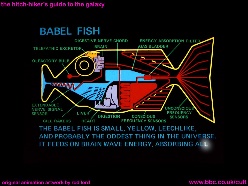 Summer 1Fieldwork, local study.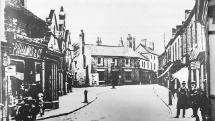 EnglishSee National CurriculumMaths See National CurriculumScience Sc5/2.1    Living Things and their habitatsSc5/2.1a    describe the differences in the life cycles of a mammal, an amphibian, an insect and a bird

Sc5/2.1b    describe the life process of reproduction in some plants and animals. CONTINUED INTO SUMMER TWO TO OVERLAP WITH RSE.ArtAr2/1.2    to improve their mastery of art and design techniques, including drawing, painting and sculpture with a range of materialsPrinting, William  MorrisPSHE R15,R21 H9,H10,H11,H12,H13,H14,H15REOther faiths – IslamKingdom of God- understanding Christianity. GeographyGe2/1.4b    use the 8 points of a compass, 4 and 6-figure grid references, symbols and key (including the use of Ordnance Survey maps) to build their knowledge of the United Kingdom and the wider world- Local focus- Geocaching- Mini D of E trip. Ge2/1.4c    use fieldwork to observe, measure, record and present the human and physical features in the local area using a range of methods, including sketch maps, plans and graphs, and digital technologies.MusicMu2/1.4    use and understand staff and other musical notations
Mu2/1.5    appreciate and understand a wide range of high-quality live and recorded music drawn from different traditions and from great composers and musicians
Mu2/1.6    develop an understanding of the history of music.PEPE PE2/1.1a    use running, jumping, throwing and catching in isolation and in combinationPE2/1.1b    play competitive games, modified where appropriate, and apply basic principles suitable for attacking and defendingPE2/1.1c    develop flexibility, strength, technique, control and balancePE2/1.1d    perform dances using a range of movement patterns PE2/1.1e    take part in outdoor and adventurous activity challenges both individually and within a teamPE2/1.1f    compare their performances with previous ones and demonstrate improvement to achieve their personal best.Summer 2Mayan civilisationand end of year performance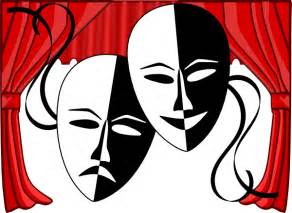 EnglishSee National CurriculumMaths See National CurriculumScienceHi2/2.3    Ancient CivilizationsPupils should be taught about the achievements of the earliest civilizationsD.T DT2/1.2    MakeDT2/1.2a    select from and use a wider range of tools and equipment to perform practical tasks accuratelyDT2/1.2b    select from and use a wider range of materials and components, including construction materials, textiles and ingredients, according to their functional properties and aesthetic qualitiesDT2/1.3    EvaluateDT2/1.3a    investigate and analyse a range of existing productsDT2/1.3b    evaluate their ideas and products against their own design criteria and consider the views of others to improve their workDT2/1.3c    understand how key events and individuals in design and technology have helped shape the worldDT2/1.4    Technological KnowledgeDT2/1.4a    apply their understanding of how to strengthen, stiffen and reinforce more complex structuresDT2/1.4b    understand and use mechanical systems in their productsDT2/1.4c    understand and use electrical systems in their productsDT2/1.4d    apply their understanding of computing to programme, monitor and control their products.PSHE RSE, L5 DRAMA- END OF YEAR PERFORMANCE TBC- SHAKESPEARE ROCKS? PEPE PE2/1.1a    use running, jumping, throwing and catching in isolation and in combinationPE2/1.1b    play competitive games, modified where appropriate, and apply basic principles suitable for attacking and defendingPE2/1.1c    develop flexibility, strength, technique, control and balancePE2/1.1d    perform dances using a range of movement patterns PE2/1.1e    take part in outdoor and adventurous activity challenges both individually and within a teamPE2/1.1f    compare their performances with previous ones and demonstrate improvement to achieve their personal best.Music Mu2/1.5    appreciate and understand a wide range of high-quality live and recorded music drawn from different traditions and from great composers and musiciansMu2/1.6    develop an understanding of the history of musicREChristianity – C of E, Catholic, Protestant, differences and similarities.ScienceSc5/1.1    planning different types of scientific enquiries to answer questions, including recognising and controlling variables where necessary
Sc5/1.2    taking measurements, using a range of scientific equipment, with increasing accuracy and precision
Sc5/1.3    recording data and results of increasing complexity using scientific diagrams and labels, classification keys, tables, and bar and line graphs
Sc5/1.4    using test results to make predictions to set up further comparative and fair tests
Sc5/1.5    reporting and presenting findings from enquiries, including conclusions, causal relationships and explanations of results, in oral and written forms such as displays and other presentations
Sc5/1.6    identifying scientific evidence that has been used to support or refute ideas or arguments.Mayan civilisationand end of year performanceEnglishSee National CurriculumMaths See National CurriculumScienceHi2/2.3    Ancient CivilizationsPupils should be taught about the achievements of the earliest civilizationsD.T DT2/1.2    MakeDT2/1.2a    select from and use a wider range of tools and equipment to perform practical tasks accuratelyDT2/1.2b    select from and use a wider range of materials and components, including construction materials, textiles and ingredients, according to their functional properties and aesthetic qualitiesDT2/1.3    EvaluateDT2/1.3a    investigate and analyse a range of existing productsDT2/1.3b    evaluate their ideas and products against their own design criteria and consider the views of others to improve their workDT2/1.3c    understand how key events and individuals in design and technology have helped shape the worldDT2/1.4    Technological KnowledgeDT2/1.4a    apply their understanding of how to strengthen, stiffen and reinforce more complex structuresDT2/1.4b    understand and use mechanical systems in their productsDT2/1.4c    understand and use electrical systems in their productsDT2/1.4d    apply their understanding of computing to programme, monitor and control their products.PSHE RSE, L5 DRAMA- END OF YEAR PERFORMANCE TBC- SHAKESPEARE ROCKS? PEPE PE2/1.1a    use running, jumping, throwing and catching in isolation and in combinationPE2/1.1b    play competitive games, modified where appropriate, and apply basic principles suitable for attacking and defendingPE2/1.1c    develop flexibility, strength, technique, control and balancePE2/1.1d    perform dances using a range of movement patterns PE2/1.1e    take part in outdoor and adventurous activity challenges both individually and within a teamPE2/1.1f    compare their performances with previous ones and demonstrate improvement to achieve their personal best.Music Mu2/1.5    appreciate and understand a wide range of high-quality live and recorded music drawn from different traditions and from great composers and musiciansMu2/1.6    develop an understanding of the history of musicREChristianity – C of E, Catholic, Protestant, differences and similarities.ScienceSc5/1.1    planning different types of scientific enquiries to answer questions, including recognising and controlling variables where necessary
Sc5/1.2    taking measurements, using a range of scientific equipment, with increasing accuracy and precision
Sc5/1.3    recording data and results of increasing complexity using scientific diagrams and labels, classification keys, tables, and bar and line graphs
Sc5/1.4    using test results to make predictions to set up further comparative and fair tests
Sc5/1.5    reporting and presenting findings from enquiries, including conclusions, causal relationships and explanations of results, in oral and written forms such as displays and other presentations
Sc5/1.6    identifying scientific evidence that has been used to support or refute ideas or arguments.